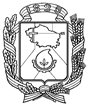 АДМИНИСТРАЦИЯ ГОРОДА НЕВИННОМЫССКАСТАВРОПОЛЬСКОГО КРАЯПОСТАНОВЛЕНИЕ22.04.2021                                   г. Невинномысск                                        № 733О внесении изменений в Порядок размещения сведений о доходах, расходах, об имуществе и обязательствах имущественного характера отдельных категорий лиц, их супруг (супругов) и несовершеннолетних детей на официальном сайте администрации города Невинномысска в информационно-телекоммуникационной сети «Интернет» и предоставления этих сведений средствам массовой информации для опубликования, утвержденного постановлением администрации города Невинномысска           от 09 февраля 2016 г. № 171В соответствии с федеральными законами от 25 декабря 2008 года        № 273-ФЗ «О противодействии коррупции», от 03 декабря 2012 года            № 230-ФЗ «О контроле за соответствием расходов лиц, замещающих государственные должности, и иных лиц их доходам», Указом Президента Российской Федерации от 08 июля 2013 г. № 613 «Вопросы противодействия коррупции», постановляю:1. Внести в Порядок размещения сведений о доходах, расходах, об имуществе и обязательствах имущественного характера отдельных категорий лиц, их супруг (супругов) и несовершеннолетних детей на официальном сайте администрации города Невинномысска в информационно-телекоммуникационной сети «Интернет» и предоставления этих сведений средствам массовой информации для опубликования, утвержденного постановлением администрации города Невинномысска от 09 февраля 2016 г. № 171 «Об утверждении Порядка размещения сведений о доходах, расходах, об имуществе и обязательствах имущественного характера отдельных категорий лиц, их супруг (супругов) и несовершеннолетних детей на официальном сайте администрации города Невинномысска в информационно-телекоммуникационной сети «Интернет» и предоставления этих сведений средствам массовой информации для опубликования», следующие изменения:1.1. Пункт 3 изложить в следующей редакции:«3. На официальных сайтах размещаются и средствам массовой информации предоставляются для опубликования сведения об источниках получения средств, за счет которых муниципальными служащими, их супругами и (или) несовершеннолетними детьми совершены сделки (совершена сделка) по приобретению земельного участка, другого объекта недвижимого имущества, транспортного средства, ценных бумаг (долей участия, паев в уставных (складочных) капиталах организаций), цифровых финансовых активов, цифровой валюты, если общая сумма таких сделок (сумма такой сделки) превышает общий доход муниципального служащего и его супруги (супруга) за три последних года, предшествующих отчетному периоду.».1.2. В пунктах 5-7, 10 слова «в пункте 2» заменить словами                   «в пунктах 2, 3».2. Опубликовать настоящее постановление в газете «Невинномысский рабочий», а также разместить в сетевом издании  «Редакция газеты «Невинномысский рабочий» и на официальном сайте администрации города Невинномысска в информационно-телекоммуникационной сети «Интернет».Глава города НевинномысскаСтавропольского края                                                                    М.А. Миненков